                   บันทึกข้อความ	บันทึกข้อความ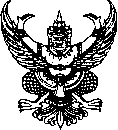 ส่วนราชการ                                             โทร.  ที่    อว0602.xx(xx)/xxx                          วันที่                    เรื่อง   ขอส่งรายงานผลการดำเนินโครงการที่ใช้งบประมาณกิจกรรมวิเทศสัมพันธ์  เรียน   รองอธิการบดีฝ่ายวิจัยและนวัตกรรมตามบันทึกที่ อว 0602.xx/xxx ลงวันที่ ................................สาขาวิชา.........................ได้รับอนุมัติให้จัดโครงการ.......................................................... ระหว่างวันที่ ............................................โดยใช้งบประมาณกิจกรรมวิเทศสัมพันธ์ ผลผลิตการพัฒนาและส่งเสริมคุณภาพวิชาการสู่มาตรฐานสากล ประจำปีงบประมาณ พ.ศ. ๒๕๖๒ นั้น		บัดนี้ โครงการดังกล่าวได้ดำเนินการเสร็จสิ้นแล้ว ในการนี้ สาขาวิชา................................... ขอส่งรายงานผลการดำเนินโครงการดังกล่าวตามเอกสารแนบท้าย ทั้งนี้ ได้ผ่านความเห็นชอบจากคณะกรรมการประจำสาขาวิชา....................... ในการประชุมครั้งที่ ...../........... วันที่ .............................แล้ว		จึงเรียนมาเพื่อโปรดทราบและดำเนินการต่อไปด้วย จะขอบคุณยิ่ง(.........................................)ประธานกรรมการประจำสาขาวิชา...........................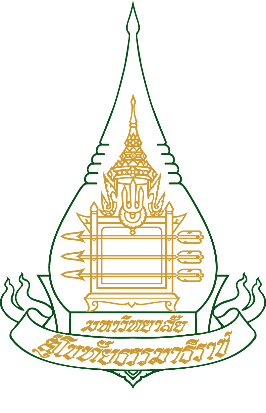 รายงานผลการดำเนินงานโครงการ .......................................................................จัดทำโดยสาขาวิชา..........................................................มหาวิทยาลัยสุโขทัยธรรมาธิราชได้รับจัดสรรงบประมาณเงินรายได้กิจกรรมวิเทศสัมพันธ์ ผลผลิตการพัฒนาและส่งเสริมคุณภาพวิชาการสู่มาตรฐานสากล รหัส ก 2.1.4 หมวดรายจ่ายอื่น ประจำปีงบประมาณ .............
บทสรุป (เขียนไม่เกิน 1 หน้ากระดาษ)(ย่อหน้าแรก) ระบุชื่อโครงการ….วัตถุประสงค์โครงการ…เป้าหมายโครงการ….หน่วยงานหรือผู้รับผิดชอบ…. (ย่อหน้าที่สอง) ระบุสรุปการดำเนินการโครงการนี้ ที่ไหน / เมื่อไหร่ / มีขั้นตอนดำเนินการที่สำคัญอย่างไร / ได้ผลทั้งด้านปริมาณเท่าไหร่ และหรือมีคุณภาพของผลงานอย่างไร ผลการดำเนินการโครงการสรุปได้ดังนี้ …(ย่อหน้าสุดท้าย) สรุปผลการประเมินตามวัตถุประสงค์ของการประเมินโครงการว่าบรรลุหรือไม่อย่างไร (ประสิทธิผลของโครงการ) รวมทั้งความพึงพอใจของผู้มีส่วนเกี่ยวข้อง โดยสรุปเป็นภาพรวมและเขียนปัญหาอุปสรรคและข้อเสนอแนะในการดำเนินงานโครงการต่อไป สาขาวิชา......................................................สรุปรายงานผลโครงการโครงการ						   1. หลักการและเหตุผล	.................................................................................................................................................................................................................................................................................................................................................................................................................................................................................. 
2. วัตถุประสงค์		............................................................................................................................................................................................................................................................................................................................................................................................................................................................................................................
3. ลักษณะโครงการ	จัดสัมมนาทางวิชาการ		  	                 เชิญผู้เชี่ยวชาญชาวต่างประเทศมาเป็นวิทยากร	4. วันและเวลาดำเนินการ    ..........................................................................................................................................................5. สถานที่ดำเนินโครงการ    ..........................................................................................................................................................6. งบประมาณงบประมาณที่ได้รับจัดสรร	จำนวน ……………………..………..……………….บาทงบประมาณที่จ่ายจริง		จำนวน ……………………..………..……………….บาทเงินเหลือจ่าย/ จ่ายเกิน		จำนวน ……………………..………..……………….บาท          
รายละเอียดค่าใช้จ่ายโครงการ/กิจกรรม ตามจ่ายจริง ดังนี้7. ผลการประเมินโครงการ / กิจกรรม              จากการสอบถามความคิดเห็นของ......................................ได้รับข้อมูลกลับคืน จำนวน..........ฉบับ มีรายละเอียด ดังนี้ตารางที่ 1  แสดงข้อมูลเกี่ยวกับผู้เข้าร่วมกิจกรรม ตารางที่ 2  แสดงความพึงพอใจในการจัดโครงการ 8.  ความสำเร็จของการดำเนินงานเปรียบเทียบกับเป้าหมายของโครงการ9.   ประโยชน์ที่ได้รับ
.........................................................................................................................................................................................................................................................................................................................................................................................................................................................................................................10. ปัญหา อุปสรรค และข้อเสนอแนะ		ปัญหา อุปสรรค......................................................................................................................................................................................................................................................................................................................................แนวทางการแก้ไขปัญหาและอุปสรรค......................................................................................................................................................................................................................................................................................................................................ข้อเสนอแนะการจัดโครงการครั้งต่อไป................................................................................................................................................................... ................................................................................................................................................................... ภาคผนวกหลักฐานประกอบการรายงานผลการจัดโครงการหนังสือขออนุมัติจัดโครงการ รายละเอียดโครงการ / กิจกรรมกำหนดการคำสั่งแต่งตั้งคณะกรรมการ / รายชื่อคณะกรรมการดำเนินงาน (ถ้ามี)เอกสารที่เกี่ยวข้องกับโครงการ  รายชื่อผู้เข้าร่วมโครงการ/ใบลงทะเบียน   เอกสารประกอบการสัมมนา เอกสารที่แจกในโครงการ   หนังสือติดต่อ/หนังสือขอความร่วมมือ (ถ้ามี)    รายงานการประชุมวางแผนการดำเนินโครงการ (ถ้ามี)ตัวอย่างแบบประเมินความพึงพอใจ (ถ้ามี)ภาพประกอบโครงการพร้อมคำบรรยายใต้ภาพ (สถานที่ วันที่ เดือน ปี) เรียงลำดับภาพก่อนหลังเอกสาร/หลักฐาน อื่นที่เกี่ยวข้อง ระบุ…………………………………………….ลำดับที่รายการจำนวนเงิน (บาท)ข้อมูลเกี่ยวกับผู้เข้าร่วมกิจกรรมจำนวน (คน)ร้อยละรายการ/ประเด็นระดับความพึงพอใจระดับความพึงพอใจระดับความพึงพอใจรายการ/ประเด็นXS.D.แปลผลตัวชี้วัดรายละเอียดค่าเป้าหมายผลเป้าหมายผลเป้าหมายเหตุผลตัวชี้วัดรายละเอียดค่าเป้าหมายบรรลุเป้าหมายไม่บรรลุเป้าหมายกรณีไม่บรรลุเป้าหมายเชิงปริมาณ เชิงคุณภาพ 